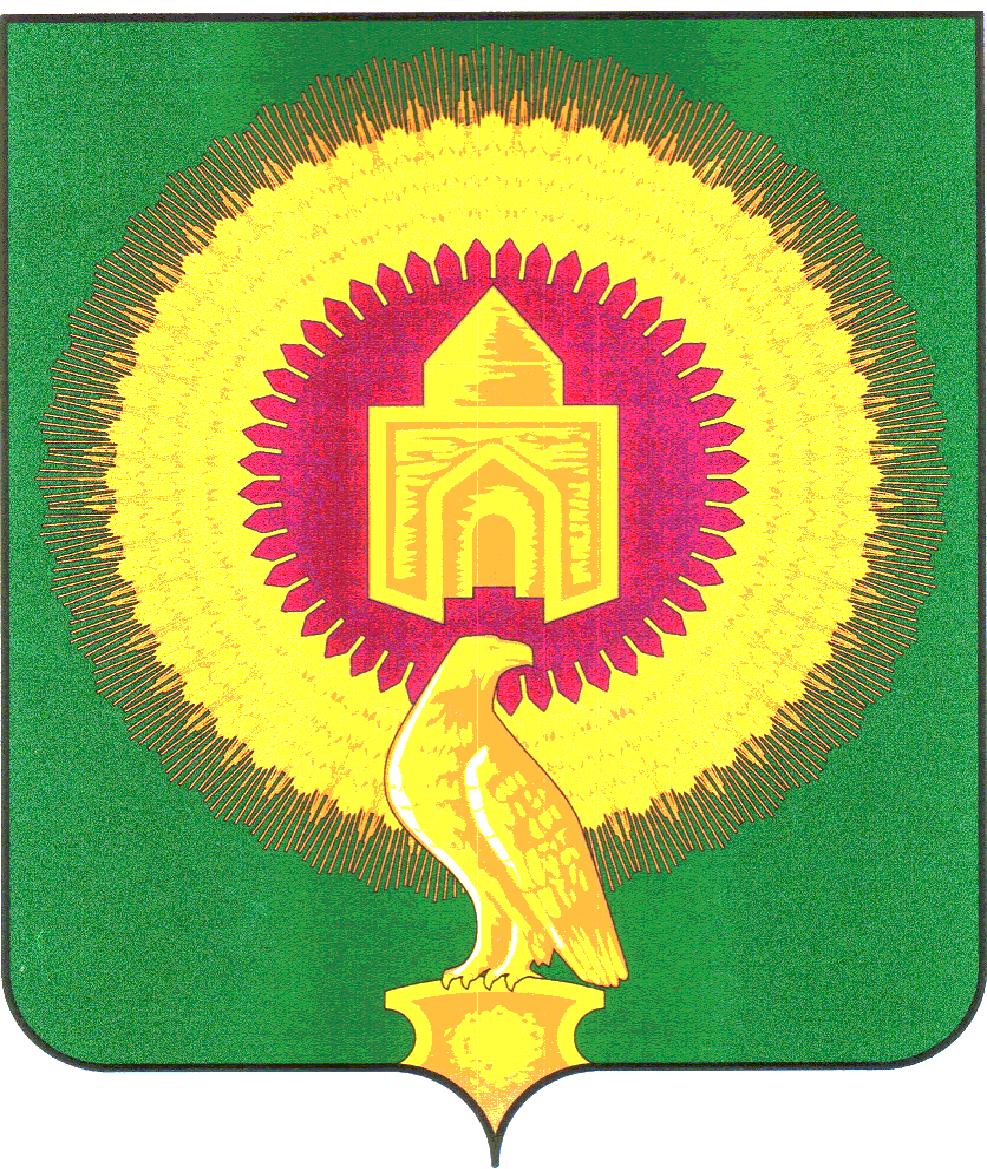 Администрация   Алексеевского сельского поселения Варненского муниципального района Челябинской областиПОСТАНОВЛЕНИЕот « 19 » ноября  2015г.  №   23  Об утверждении среднесрочного финансового плана Алексеевского сельского поселения Варненского муниципального района на 2016 год   Во исполнении статьи 169 бюджетного кодекса Российской Федерации:	Администрация  Алексеевского сельского поселенияПОСТАНОВЛЯЕТ:       1. Утвердить среднесрочный финансовый план Алексеевского сельского поселения Варненского муниципального района на 2016 год  (приложение).      2.  Организацию выполнения настоящего постановления возложить на главного бухгалтера Т.В.Плотникову. Глава Алексеевского сельского поселения							В.И.Шевяков